В соответствии со статьей 16 Федерального закона от 06.10.2003 № 131-ФЗ «Об общих принципах организации местного самоуправления в Российской Федерации», статьей 11 Федерального закона от 28.12.2009 № 381-ФЗ «Об основах государственного регулирования торговой деятельности в Российской Федерации», постановлением Правительства Красноярского края от 11.07.2011 № 403-п «Об установлении порядка организации на территории Красноярского края ярмарок и продажи товаров (выполнения работ, оказания услуг) на них и требований к организации продажи товаров (в том числе товаров, подлежащих продаже на ярмарках соответствующих типов и включению в соответствующий перечень) и выполнения работ, оказания услуг на ярмарках на территории Красноярского края», руководствуясь ст. ст. 26, 38 Устава города Сосновоборска Красноярского края,ПОСТАНОВЛЯЮПодготовить и провести универсальную ярмарку (далее –ярмарка) на городском празднике «День победы» на площади им. Ю.И.Матвеева по адресу ул. Ленинского Комсомола, 7, 09 мая 2024 года с 10.00 до 16.00 часов.Утвердить порядок организации ярмарки и порядок предоставления мест для продажи товаров (выполнения работ, оказания услуг) на ней (Приложение № 1).Утвердить план мероприятий по организации ярмарки и продажи товаров (выполнения работ, оказания услуг) на ней (Приложение № 2).Утвердить схему размещения торговых мест для продажи товаров (выполнения работ, оказания услуг) в месте проведения ярмарки на городском празднике «Масленица» на площади им. Ю.И.Матвеева, ул.Ленинского Комсомола, 7 (Приложение № 3).Руководителю управления делами и кадрами администрации города (Е.Ю. Качаева) направить информацию о проведении ярмарки в средства массовой информации и разместить на сайте в информационно-телекоммуникационной сети «Интернет».Контроль за исполнением постановления возложить на заместителя Главы города по общественно-политической работе (Ю.В.Крюкова). Постановление вступает в силу после его официального опубликования в городской газете «Рабочий».Глава города Сосновоборска                                                             А.С. КудрявцевПриложение № 1к постановлению администрации городаот ___________ № ___ПОРЯДОК организации работы  ярмарки и порядок предоставления мест для продажи товаров (выполнения работ, оказания услуг) на нейОбщие положения1.1. Настоящий порядок организации работы  ярмарки и предоставления мест для продажи товаров (выполнения работ, оказания услуг) на ней (далее - Порядок) разработан в соответствии с Федеральным законом от 28.12.2009 № 381-ФЗ «Об основах государственного регулирования торговой деятельности в Российской Федерации», постановлением Правительства Красноярского края от 11.07.2011 № 403-п «Об установлении порядка организации на территории Красноярского края ярмарок и продажи товаров (выполнения работ, оказания услуг) на них и требований к организации продажи товаров (в том числе товаров, подлежащих продаже на ярмарках соответствующих типов и включению в соответствующий перечень) и выполнения работ, оказания услуг на ярмарках на территории Красноярского края».1.2. Настоящий Порядок регулирует вопросы организации работы  ярмарки и предоставления мест для продажи товаров (выполнения работ, оказания услуг) на ней.1.3. Торговля на  ярмарке осуществляется с торговых мест.1.4. Требования к организации продажи товаров (в том числе товаров, подлежащих продаже на  ярмарке соответствующих типов и включению в соответствующий перечень) и выполнения работ, оказания услуг на  ярмарке устанавливаются нормативными правовыми актами Красноярского края с учетом требований, установленных законодательством Российской Федерации о защите прав потребителей, законодательством Российской Федерации в области обеспечения санитарно-эпидемиологического благополучия населения, законодательством Российской Федерации о пожарной безопасности, законодательством в области охраны окружающей среды, и других установленных федеральными законами требований.2. Организация работы  ярмарки2.1. Организатором работы ярмарки является Администрация г. Сосновоборска (далее – Организатор).2.2. Торговые места на  ярмарке предоставляются юридическим лицам, индивидуальным предпринимателям (далее - участники  ярмарки).2.3. Общее количество торговых мест на  ярмарке – 15 мест.3. Порядок предоставления мест на  ярмарке 3.1. Для участия в  ярмарке лица, указанные в пункте 2.2 настоящего Порядка, в срок с 02 мая 2024 года по 07 мая 2024 года представляют Организатору ярмарки заявления об участии в  ярмарке (далее – Заявления) по форме, согласно приложением № 1.1 , №1.2. к настоящему порядку.3.2. Организатор запрашивает в государственных органах и подведомственных им организациях выписку из Единого государственного реестра юридических лиц или выписку из Единого государственного реестра индивидуальных предпринимателей в отношении лиц, подавших Заявления. Подготовку запроса осуществляет Управление планирования и экономического развития администрации г.Сосновоборска.Заявитель вправе представить указанные документы самостоятельно. 3.3. Организатор работы  ярмарки рассматривает поступившие Заявления в течение одного рабочего дня и принимает решение о выдаче или об отказе в выдаче уведомления о регистрации участника  ярмарки (далее - Уведомление) по форме, согласно приложению № 1.3 к настоящему порядку.3.4. Заявителю должно быть отказано в выдаче Уведомления в случаях:- оформления Заявления с нарушением требований или содержания в нем недостоверных сведений;- отсутствия свободных мест на схеме на момент рассмотрения Заявления (в соответствии с очередностью обращения участников  ярмарки).3.5. Участники  ярмарки, получившие Уведомление, размещаются на местах для продажи товаров согласно схеме размещения  ярмарки для продажи товаров в месте работы ярмарки (далее – схема) в соответствии с порядковым номером, указанным в Уведомлении.3.6. Количество выданных Уведомлений не должно превышать количество торговых мест на схеме.3.7. Места для продажи товаров участникам  ярмарки предоставляются на безвозмездной основе.4. Организация продажи товаров (выполнения работ, оказания услуг) на  ярмарке4.1. Организация продажи товаров (выполнения работ, оказания услуг) на  ярмарке осуществляется в соответствии с требованиями к организации продажи товаров (выполнения работ, оказания услуг) и выполнения работ, оказания услуг на ярмарках на территории Красноярского края, утвержденными постановлением Правительства Красноярского края от 11.07.2011 № 403-п «Об установлении порядка организации на территории Красноярского края ярмарок и продажи товаров (выполнения работ, оказания услуг) на них и требований к организации продажи товаров (в том числе товаров, подлежащих продаже на ярмарках соответствующих типов и включению в соответствующий перечень) и выполнения работ, оказания услуг на ярмарках на территории Красноярского края».4.2. Участники  ярмарки обеспечивают:4.2.1. Наличие у лиц, непосредственно осуществляющих продажу товаров на  ярмарке, масок, антисептиков, личных нагрудных карточек с указанием сведений об участнике  ярмарки, а в случае реализации пищевых продуктов наличие личной медицинской книжки установленного образца с отметкой о прохождении медосмотра.4.2.2. Своевременное предоставление потребителю необходимой и достоверной информации о товарах (работ, услуг), обеспечивающей возможность их правильного выбора (наименование товара, цена в рублях, дата и место изготовления, сведения о производителе).4.2.3. Наличие весоизмерительного оборудования при продаже весовых товаров и другого оборудования, прошедшего поверку в установленном порядке в органах Государственной метрологической службы и имеющего оттиски поверенных клейм.4.2.4. Наличие на торговом месте вывески с указанием фирменного наименования участника торговых рядов и режима работы.4.2.5. Наличие сертификатов или деклараций о соответствии либо их копий, заверенных в установленном порядке, товарно-сопроводительных документов, ветеринарных сопроводительных документов на реализуемые товары.4.3. Запрещается торговля напитками в стеклянной таре. 4.4. Участникам  ярмарки рекомендуется красочное тематическое оформление торговых точек.4.5. На  ярмарке запрещается реализация скоропортящихся пищевых продуктов, продукции животного происхождения при отсутствии холодильного оборудования для их хранения и реализации.4.6. Участники  ярмарки (продавцы) обязаны хранить в течение всего периода осуществления деятельности по продаже товаров на торговых рядах документы, подтверждающие предоставление места.4.7. Участники  ярмарки обеспечивают чистоту и порядок на местах для продажи товаров.
   ЗАЯВЛЕНИЕоб участии в универсальной ярмарке на городском празднике «День победы» 09.05.2024 г.УВЕДОМЛЕНИЕоб участии в универсальной ярмарке на городском празднике «День победы» Приложение № 2к постановлению администрации городаот _________ №___ПЛАНМЕРОПРИЯТИЙ ПО ОРГАНИЗАЦИИ ЯРМАРКИ И ПРОДАЖИ ТОВАРОВ (ВЫПОЛНЕНИЯ РАБОТ, ОКАЗАНИЯ УСЛУГ) НА НЕЙПриложение № 3к постановлению администрации городаот _________ № ___СХЕМАразмещения торговых мест для продажи товаров (выполнения работ, оказания услуг) в месте проведения универсальной ярмарки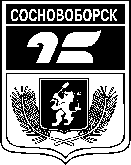 АДМИНИСТРАЦИЯ ГОРОДА СОСНОВОБОРСКАПОСТАНОВЛЕНИЕ___________ 2024                                                                                                                 № ____АДМИНИСТРАЦИЯ ГОРОДА СОСНОВОБОРСКАПОСТАНОВЛЕНИЕ___________ 2024                                                                                                                 № ____АДМИНИСТРАЦИЯ ГОРОДА СОСНОВОБОРСКАПОСТАНОВЛЕНИЕ___________ 2024                                                                                                                 № ____О проведении универсальной ярмарки на городском празднике «День победы» на площади им. Ю.И. МатвееваПриложение № 1.1                                                                            к Порядку организации                          ярмарки  и порядку предоставления мест для продажи товаров (выполнения работ, оказания услуг) на ярмаркеГлаве города СосновоборскаА.С. Кудрявцевуот индивидуального предпринимателя, юридического лица________________________________________свидетельство о государственной регистрации:серия ___________ №_____________________от «____» ___________   ________ годаИНН: ____________________________Юридический адрес (домашний адрес для ИП)Красноярский край   _____________________ул. _____________________________________Телефон:+7 (______) - ______- ____ - ____;ЗАЯВЛЕНИЕПрошу зарегистрировать ______________________ в качестве участника ярмарки  и выдать уведомление о регистрации участника.Месторасположение на схеме __________ по адресу: на площади им. Ю.И.Матвеева по адресу ул. Ленинского Комсомола, 7 _______________________________________________________________________(расположение торгового места или указание об осуществлении торговли с использованием передвижных средств развозной и разносной торговли)Ассортимент товаров, продукции __________________________________________________Оборудование___________________________________________________________________                                                                                         (прилавки, палатки, холодильники и т.д.)Дополнительная информация _____________________________________________________                                                           (необходимость подключения к электросети и прочее)Наличие стационарного предприятия торговли ______________________________________СОГЛАСИЕ НА ОБРАБОТКУ ПЕРСОНАЛЬНЫХ ДАННЫХ:1. Я, ______________________________________________________________________________________,                                                                                                      (ФИО субъекта персональных данных)зарегистрированный (ая) по адресу: ____________________________________________________________,документ, удостоверяющий личность: ________________________________________________________________,                                                                         (вид документа, № документа, когда и кем выдан)даю согласие на обработку моих персональных данных Организатору ярмарки 2. Перечень персональных данных, на обработку которых дается согласие:Паспортные данные;Государственная регистрация в качестве ИП;Идентификационный номер налогоплательщика;Вид деятельности субъекта;Контактный телефон.3. Перечень действий с персональными данными, на совершение которых дается согласие, общее описание используемых Организатором ярмарки способов обработки:- получение персональных данных у субъекта персональных данных, а также у третьих лиц;- хранение персональных данных (в электронном виде и на бумажном носителе);- уточнение (обновление, изменение) персональных данных;- использование персональных данных Организатором ярмарки в связи с регистрацией участника ярмарки, выдачей уведомления о регистрации участника ярмарки;- передача персональных данных субъекта в порядке, предусмотренном законодательством РФ.4. Настоящие согласие дается на срок, необходимый для организации и проведения ярмарки  и подготовки отчетности.5. Порядок отзыва настоящего согласия - по личному заявлению субъекта персональных данных._____________________       __________________   /    ___________________________________________                 (день/месяц/год)                    Подпись                               Расшифровка подписи (И.О. Фамилия)Приложение № 1.2                                                                              к Порядку организации ярмарки и порядку предоставления мест для продажи товаров (выполнения работ, оказания услуг) на ярмарке Администрация города СосновоборскУведомление №______                                                                                                        «____»___________ О регистрации участника ярмарки, проводимой по адресу: на площади им. Ю.И.Матвеева по адресу ул. Ленинского Комсомола,7  09 мая 2024 г. с 10:00 час до 16:00 час.;(срок проведения и режим работы ярмарки)Выдано: ___________________________________________________________________________________(наименование и организационно-правовая форма для юридического лица, фамилия, имя отчество для индивидуального предпринимателя или гражданина)       Место нахождения для юридического лица или место жительства для индивидуального                 предпринимателя или гражданина____________________________________________________________________________________________________________________________       Государственный регистрационный номер записи о создании юридического лица или о        государственной регистрации индивидуального предпринимателя: _________________________________________________________________________________________________;Идентификационный номер налогоплательщика (для юридического лица, индивидуального предпринимателя или гражданина) _________________________________________________Данные документа, удостоверяющие личность гражданина: Реквизиты документа, подтверждающего ведение гражданином крестьянского (фермерского) хозяйства________________________________________________________В месте, определённом согласно утверждённой схеме - в районе (расположение торгового места) ______________________________________________________________________       или указание об осуществлении торговли с торгового места или указание об осуществлении торговли   с использованием передвижных средств развозной и разносной торговли _____________________________________________________________________Настоящее уведомление выдано на: 09 мая 2024 г.на основании заявления_______________________________________________________;Ассортимент товаров, продукции ________________________________________________Оборудование ________________________________________________________________(прилавки, палатки)Примечание: ________________________________________________________________№п\пМероприятияСрок исполненияОтветственный исполнитель1Обеспечение информационной поддержки организации работы  ярмарки средствами массовой информации.Не позднее, чемза 2 дня до начала проведения  ярмаркиСпециалист по информационных ресурсам и делам ГО,ЧС и ПБ управления делами и кадрами2Прием заявлений, регистрация участников  ярмарки, выдача уведомлений о регистрации участника торговых рядов для участия юридических лиц, индивидуальных предпринимателей, граждан.Не позднее, чем за1 рабочий деньдо начала проведения работы  ярмаркиОтдел развития предпринимательства и труда УПЭР3Организация размещения участников  ярмарки согласно схеме и учет участников.В деньпроведения  ярмаркиОтдел развития предпринимательства и труда УПЭР4Организация установки мусорныхконтейнеров и уборки территории в местах проведения  ярмарки после завершения мероприятия.В деньпроведения  ярмаркиЗаместитель Главы города по вопросам жизнеобеспечения5Организация энергообеспечения  организация работы  ярмарки.В деньпроведения  ярмаркиЗаместитель Главы города по вопросам жизнеобеспечения6Организация охраны общественного порядка в период проведения работы  ярмарки.В деньпроведения работы  ярмаркиНачальник ОП МО МВД РФ «Березовский»7Разработка схемы эвакуации при возникновении аварийных или чрезвычайных ситуаций.За 10 дней до даты проведения  ярмаркиГлавный специалист по информационных ресурсам и делам ГО и ЧС администрации города8Доведение до сведения участников и посетителей  ярмарки информации о режиме работы торговых рядов и схеме эвакуации при возникновении аварийных или чрезвычайных ситуаций.В деньпроведения  ярмаркиОтдел развития предпринимательства и труда УПЭР9Проверка выполнения требований законодательства, в том числе, в области обеспечения санитарно-эпидемиологического благополучия населения, а также пожарной безопасности.В деньпроведения  ярмаркиСпециалисты ОП МО МВД РФ «Березовский»Специалисты КГКУ «Березовский отдел ветеринарии»